ПОСТАНОВЛЕНИЕот «__» ________ 2017г. №____а. Хакуринохабль«О внесении изменений и дополнений в постановление главы администрации МО "Шовгеновский район" от 13.02.2015г. № 45 «Об утверждении административного регламента исполнения муниципальным образованием «Шовгеновский район» функции по муниципальному жилищному контролю» В соответствии с Федеральным законом от 03.11.205г. № 306-ФЗ «О внесении изменений в Федеральный закон «О защите прав юридических лиц и индивидуальных предпринимателей при осуществлении государственного контроля (надзора) и муниципального контроля», глава администрации МО «Шовгеновский район»ПОСТАНОВИЛ:1.Внести следующие изменения и дополнения в административный регламент исполнения муниципальным образованием «Шовгеновский район» функции по муниципальному жилищному контролю, утвержденный постановлением главы администрации МО "Шовгеновский район" от 13.02.2015г. № 45:1.1. Абзац первый части 6 Раздела 1 изложить в следующей редакции:«-запрашивать и получать на безвозмездной основе, в том числе в электронной форме, документы и (или) информацию, включенные в определенный Правительством Российской Федерации перечень, от иных государственных органов, органов местного самоуправления либо подведомственных государственным органам или органам местного самоуправления организаций, в распоряжении которых находятся эти документы  и (или) информация, в рамках межведомственного информатизационного взаимодействия в сроки и порядке, которые установлены Правительством Российской Федерации»;1.2. Последний абзац части 8 Раздела 1 изложить в следующей редакции:«-знакомить руководителя, иное должностное лицо или уполномоченного представителя юридического лица, индивидуального предпринимателя, его уполномоченного представителя с документами и (или) информацией, полученными в рамках межведомственного информационного взаимодействия;-осуществлять запись о проведенной проверке в журнале учета проверок в случае его наличия у юридического лица, индивидуального предпринимателя»;1.3. Часть 9 Раздела 1 после второго абзаца дополнить абзацами следующего содержания:«-знакомиться с документами и (или) информацией, полученными органами государственного контроля (надзора), органами муниципального контроля в рамках межведомственного информационного взаимодействия от иных государственных органов, органов местного самоуправления либо подведомственных государственным органам или органам местного самоуправления организаций,  в распоряжении которых находятся эти документы и (или) информация;-представлять документы и (или) информацию, запрашиваемые в рамках межведомственного информационного взаимодействия, в орган государственного контроля (надзора), орган муниципального контроля по собственной инициативе.»;    2.Контроль за исполнением настоящего постановления возложить на отдел жилищно-коммунального хозяйства администрации МО "Шовгеновский район".    3.Опубликовать настоящее постановление в районной газете «Заря».    4.Настоящее постановление вступает в силу с момента его официального опубликования.И. о. главы администрации МО «Шовгеновский район»                                                         М.С. НепшекуевПРОЕКТПОСТАНОВЛЕНИЯот «__» ________ 2017г. №____а. Хакуринохабль«О внесении изменений и дополнений в постановление главы администрации МО "Шовгеновский район" от 13.02.2015г. № 45 «Об утверждении административного регламента исполнения муниципальным образованием «Шовгеновский район» функции по муниципальному жилищному контролю» В соответствии с Федеральным законом от 03.11.205г. № 306-ФЗ «О внесении изменений в Федеральный закон «О защите прав юридических лиц и индивидуальных предпринимателей при осуществлении государственного контроля (надзора) и муниципального контроля», глава администрации МО «Шовгеновский район»ПОСТАНОВИЛ:1.Внести следующие изменения и дополнения в административный регламент исполнения муниципальным образованием «Шовгеновский район» функции по муниципальному жилищному контролю, утвержденный постановлением главы администрации МО "Шовгеновский район" от 13.02.2015г. № 45:1.1. Абзац первый части 6 Раздела 1 изложить в следующей редакции:«-запрашивать и получать на безвозмездной основе, в том числе в электронной форме, документы и (или) информацию, включенные в определенный Правительством Российской Федерации перечень, от иных государственных органов, органов местного самоуправления либо подведомственных государственным органам или органам местного самоуправления организаций, в распоряжении которых находятся эти документы  и (или) информация, в рамках межведомственного информатизационного взаимодействия в сроки и порядке, которые установлены Правительством Российской Федерации»;1.2. Последний абзац части 8 Раздела 1 изложить в следующей редакции:«-знакомить руководителя, иное должностное лицо или уполномоченного представителя юридического лица, индивидуального предпринимателя, его уполномоченного представителя с документами и (или) информацией, полученными в рамках межведомственного информационного взаимодействия;-осуществлять запись о проведенной проверке в журнале учета проверок в случае его наличия у юридического лица, индивидуального предпринимателя»;1.3. Часть 9 Раздела 1 после второго абзаца дополнить абзацами следующего содержания:«-знакомиться с документами и (или) информацией, полученными органами государственного контроля (надзора), органами муниципального контроля в рамках межведомственного информационного взаимодействия от иных государственных органов, органов местного самоуправления либо подведомственных государственным органам или органам местного самоуправления организаций,  в распоряжении которых находятся эти документы и (или) информация;-представлять документы и (или) информацию, запрашиваемые в рамках межведомственного информационного взаимодействия, в орган государственного контроля (надзора), орган муниципального контроля по собственной инициативе.»;    2.Контроль за исполнением настоящего постановления возложить на отдел жилищно-коммунального хозяйства администрации МО "Шовгеновский район".    3.Опубликовать настоящее постановление в районной газете «Заря».    4.Настоящее постановление вступает в силу с момента его официального опубликования.И .о. главы администрации МО «Шовгеновский район»                                                         М.С. НепшекуевПроект вносит:Начальник отдела жилищно-коммунального хозяйства                                               Щ.К. ЗафесовСогласовано:Начальник отдела правового и кадрового обеспечения                                             М.М. АрдановаРЕСПУБЛИКА АДЫГЕЯАдминистрациямуниципального образования«Шовгеновский район»385440, а. Хакуринохабль,ул. Шовгенова, 9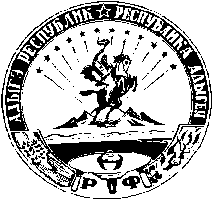 АДЫГЭ РЕСПУБЛИКМуниципальнэ образованиеу«Шэуджэн район»иадминистрацие385440, къ. Хьакурынэхьабл,ур. Шэуджэным ыцI, 9РЕСПУБЛИКА АДЫГЕЯАдминистрациямуниципального образования«Шовгеновский район»385440, а. Хакуринохабль,ул. Шовгенова, 9АДЫГЭ РЕСПУБЛИКМуниципальнэ образованиеу«Шэуджэн район»иадминистрацие385440, къ. Хьакурынэхьабл,ур. Шэуджэным ыцI, 9